    
		Pharmacology for Veterinary Assistants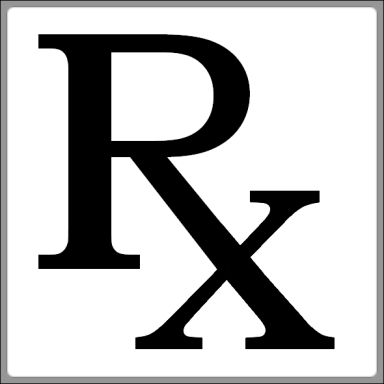 What is pharmacology? 
The branch of veterinary medicine concerned with the 

___________, ____________ and _____________ of drugs; the study of drugs.What is a drug classification? Characterized by a drug’s _____________ in 
the body or on the target tissues.

Emetics- Antiemetics- Antidiarrheal agents- Cathartics- AntacidsDiuretics- Antibiotics- Anti-inflammatories- Analgesics-Anesthetics- Anticonvulsants- Stimulants- Tranquilizers- What is a drug form? Characterized by a drug’s __________ or 

__________________ such as:
Solid tablet, syrup, lotion, ointment, extract, injectable,  etc…

Solid- 

Solution- 

Suspension- 

Extract- 

Topical- 

Semisolid- 

Injectable- What is a drug route?

The drug’s _________________ of entering 
the patient’s body.Intravenous (IV) -

Intramuscular (IM) -

Intradermal- 

Subcutaneous (Sub-Q, SQ, SC


Oral- 

Inhalation-
    What are methods of administration? The _______________ used to give the drug
to the patient.
Injection 
Oral 

 
Topical
 

Aerosol 
What are controlled substances?
Substances that have the potential for 

_______________, ______________ 

and/or __________________.Controlled Substances Act of 1970 states: _____________________________________________________________________________________________C-I— C-II—	C-III—C-IV—C-V— Controlled substances should:  Be kept in a _______________________

 _____________ any controlled drug that
   was used. Records must state: _______, _________

   and ____________ of each drug used. Records must include ____________ of   
   purchase and sale of drugs. Log must be kept for at least ______ years.Label the following tools and describe what they are used for.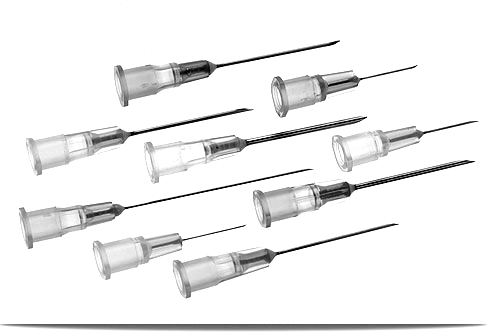 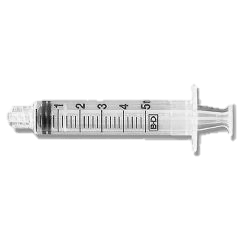 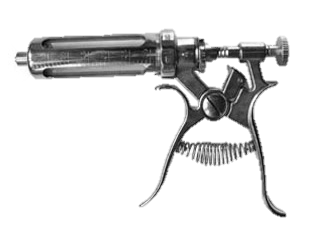 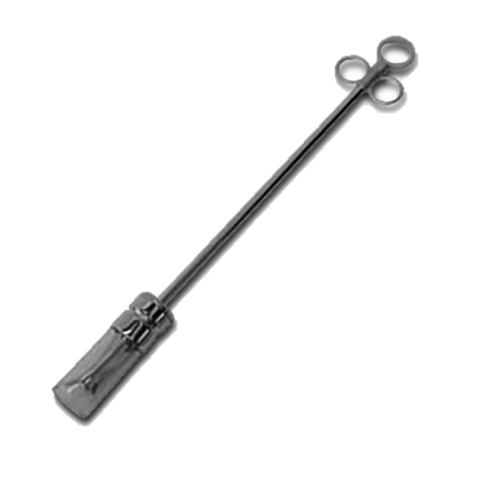 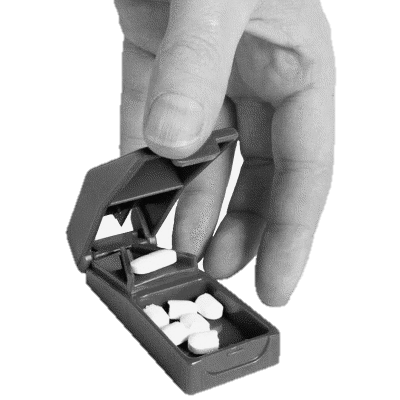 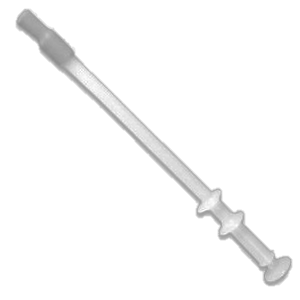 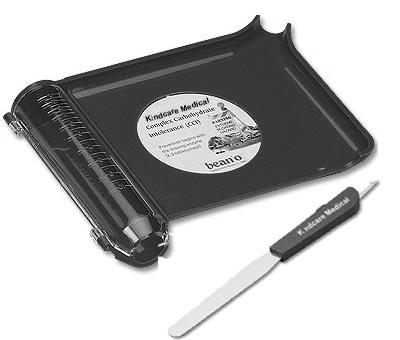 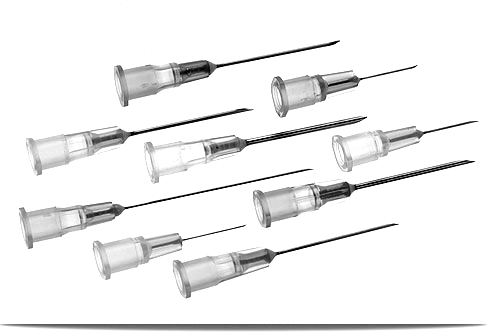 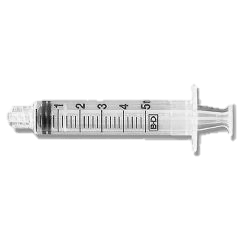 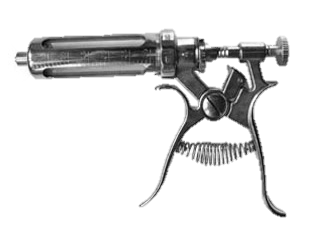 Assisting in the Veterinary PharmacyHow do veterinary assistants help in the pharmacy?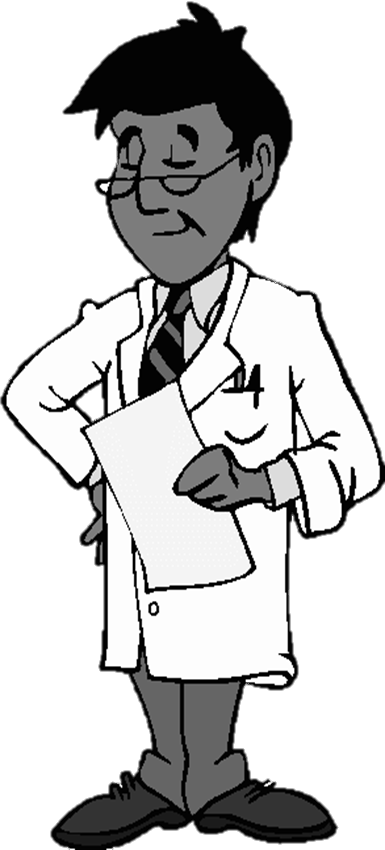 What is a prescription? Why is it important for a veterinary assistant to 
calculate a CORRECT dosage?What three factors are important to know to be 
able to calculate an accurate dosage? Define each.Make the following conversions: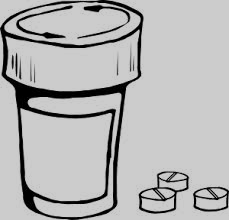 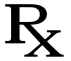 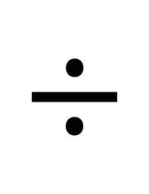 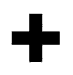 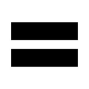 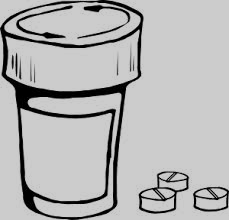 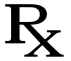 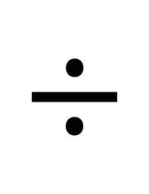 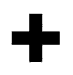 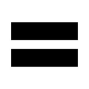 20 lb                     =    ______ kg14 cc                     =    ______ ml0.00043 kg        =    ______ mg111,208 mg         =    ______ gr2 g                        =    ______ mg14 lb                     =    ______ kg800 cc                 =    ______ L.25 ml                  =    ______ LHow much of a drug does a 20 kg dog need if the dosage is 10 mg drug/kg of body weight?A 6 lb cat, Luna, will be receiving a prescription that recommends 
5 mg/ kg of body weight. If the concentration of the drug is 
50 mg of drug/ ml liquid, what volume of this injection should be administered to Luna?How much of a drug does a 150 lb pig need if the dosage is 10 ml drug/50 lb of body weight?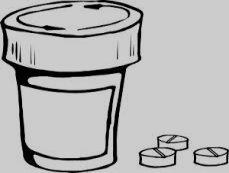 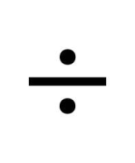 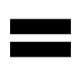 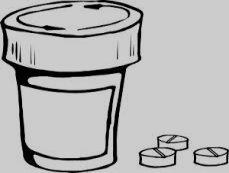 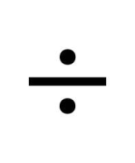 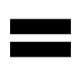 Your patient, Reveille- the dog, will be receiving a prescription that recommends 
.5 cc/ 1.5 kg of body weight. If the concentration of the drug is .5 cc of drug/ .2 ml liquid, what volume of this injection should be administered to the 36 lb patient?You are filling a prescription for a 1014 lb quarter horse. The veterinarian recommends this drug be administered 600 mg/ 200 kg of body weight. If the concentration of the pills in your pharmacy contains 600 mg of drug/ pill, how many pills should the patient be administered for each dosage? (with this particular drug, you may round your calculation up or down to a whole pill) The doctor asks you to prepare a dose of ketamine sufficient to restrain a 15 lb cat. It is recommended to use 15 mg/kg IV or IM. The concentration of ketamine in the vial is 100 mg/ml. What volume of ketamine is the required dosage for this cat?1. What is a prescription label?

The FDA requires certain identifiers be on each prescription label:Veterinarian name, address, phone number Owner and patient name and animal/speciesDate of dispensing of drug Drug name and quantityDosage and durationRoute of administration Number of refills Information that should be on each label, if appropriate or needed:Drug strength (if more than one strength available) Cautionary statements, as needed Expiration date if applicableSlaughter withdrawal and/or milk withholding times, if applicable2. Why are the listed identifiers important to have on a prescription? Why would it be dangerous to omit or delete one or more of the identifiers?Fig. 1 Prescription labels and FDA identifiers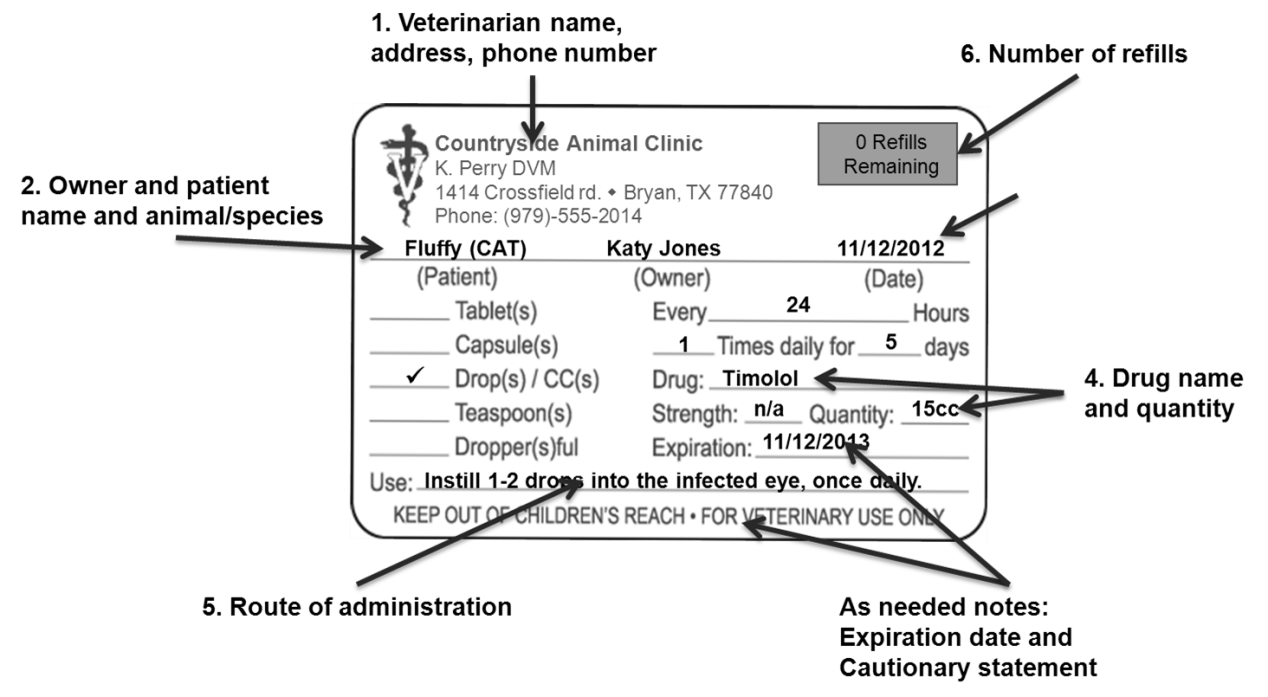 Complete the following prescription labels: 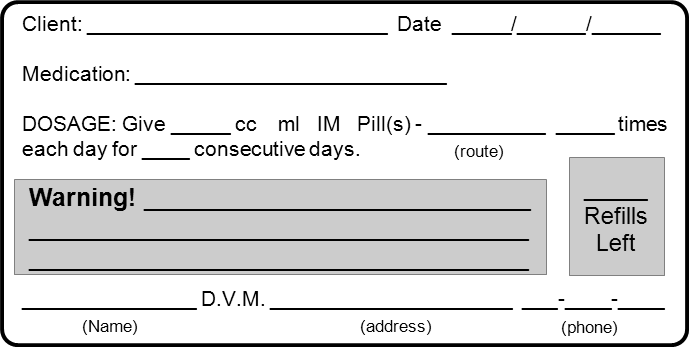 
Label the FDA required identifiers. List any that may be missing.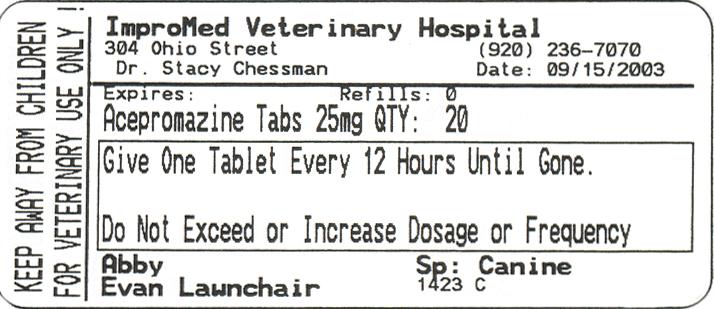 